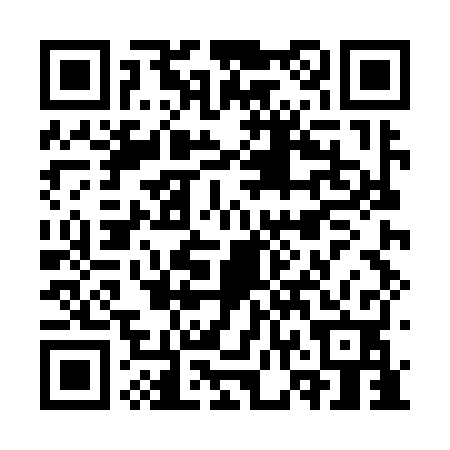 Prayer times for Saint–Pierre, MartiniqueWed 1 May 2024 - Fri 31 May 2024High Latitude Method: NonePrayer Calculation Method: Muslim World LeagueAsar Calculation Method: ShafiPrayer times provided by https://www.salahtimes.comDateDayFajrSunriseDhuhrAsrMaghribIsha1Wed4:275:4212:023:106:227:332Thu4:265:4112:023:106:227:333Fri4:255:4112:013:116:227:334Sat4:255:4012:013:126:237:345Sun4:245:4012:013:126:237:346Mon4:245:4012:013:136:237:347Tue4:235:3912:013:136:237:358Wed4:235:3912:013:146:247:359Thu4:225:3812:013:156:247:3610Fri4:225:3812:013:156:247:3611Sat4:215:3812:013:166:257:3612Sun4:215:3712:013:166:257:3713Mon4:205:3712:013:176:257:3714Tue4:205:3712:013:176:257:3815Wed4:205:3712:013:186:267:3816Thu4:195:3612:013:186:267:3917Fri4:195:3612:013:196:267:3918Sat4:185:3612:013:196:277:4019Sun4:185:3612:013:206:277:4020Mon4:185:3512:013:206:277:4021Tue4:175:3512:013:216:287:4122Wed4:175:3512:013:216:287:4123Thu4:175:3512:013:226:287:4224Fri4:175:3512:023:226:287:4225Sat4:165:3512:023:236:297:4326Sun4:165:3512:023:236:297:4327Mon4:165:3412:023:246:297:4328Tue4:165:3412:023:246:307:4429Wed4:165:3412:023:246:307:4430Thu4:155:3412:023:256:307:4531Fri4:155:3412:023:256:317:45